בס"ד                                                                           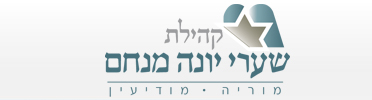 הלכות ישיבה בסוכהכל ימי חג הסוכות אדם עושה סוכתו קבע וביתו ארעי.משובח להיות כמה שיותר זמן בסוכה.חייבים לאכול בסוכה אכילת קבע.מותר לאכול אכילת ארעי חוץ לסוכה, כלומר: פת ומזונות עד כביצה, ופירות ירקות ושאר דברים עד פחות משיעור שביעה.מי שמקפיד לאכול כל דבר בסוכה, הרי זה משובח.יש לעשות את הקידוש בלילה הראשון אחר צאת הכוכבים.לפני הקידוש בלילה הראשון ראוי להודיע לכל הנמצאים לכוון בישיבה בסוכה זכר ליציאת מצרים וזכר לענני הכבוד שהקב"ה הקיף אותנו בהם.בלילה הראשון יש מצווה לאכול כזית פת (27 – 47.5 סמ"ק) בסוכה תוך כדי אכילת פרס (2 – 9 דקות כמה שיותר מהר), ועדיף לאכול קצת יותר מכביצה (57.6 – 100 סמ"ק).חובה לישון בסוכה, בין שינת קבע ובין שינת ארעי.אם אדם מצטער לישון בסוכה הוא פטור מלישון בסוכה.נשים פטורות ממצוות סוכה, אך הם יכולות ראוי שיקיימו מצווה זו.סוכה לחולי קורונה ומבודדיםחולה קורונה עם תסמינים פטור מסוכה.חולה קורונה בלי תסמינים חייב בסוכה, וישתדל שתהיה לו סוכה לעצמו. אם אין לו אפשרות לעשות זאת הוא אנוס.מבודד חייב בסוכה, וישתדל שתהיה לו סוכה לעצמו. אם אין לו אפשרות יבדוק האם על פי ההנחיות הוא יכול להיכנס לסוכה המשפחתית בלילה הראשון, לפני או אחרי שהמשפחה אוכלת, לאכול פת כזית ועדיף כביצהולברך.כיוון שנשים פטורות מסוכה, לכן הן לא צריכות להשתדל בכל הנ"ל.הלכות ליום הראשון של סוכות שחל בשבתאם זה בטיחותי, מדליקים נרות בסוכה.אם יש חשש של סכנה, אפילו חשש קטן, אסור להדליק נרות בסוכה.בהדלקת נרות מברכים שתי ברכות "להדליק נר של שבת ויום טוב" ו"שהחיינו".בקבלת שבת אומרים רק "מזמור שיר ליום השבת" ו"ה' מלך".מתפללים בכל התפילות, ערבית שחרית מוסף ומנחה, שמונה עשרה של שלושה רגלים עם תוספות של שבת.מתפללים את התפילות במנגינה של שלושה רגלים.בתפילת ליל שבת אומרים "ויכולו" וברכת מעין שבע.אוכלים את כל הסעודות בסוכה.לפני הקידוש אומרים "שלום עליכם" ו"אשת חיל".סדר הקידוש:"ויכולו", "הגפן", ברכת "מקדש השבת וישראל והזמנים" עם תוספות של שבת, "לישב הסוכה", ו"שהחיינו".בסעודות שרים זמירות שבת ושירים השייכים לסוכות.בברכת המזון אומרים "רצה", "יעלה ויבוא", הרחמן של שבת, הרחמן של יום טוב ו"הרחמן הוא יקים".בשחרית בברכת יוצר אור אומרים "הכל יודוך".אין נוטלים ארבעת המינים בשבת.אומרים הושענות מיוחדות לשבת "הושענא אום נצורה" "כהושעת אדם יציר כפיך". לא מקיפים את הבימה. .גם מי שמתפלל ביחידות אומר הושענות.אומרים הלל שלם.קוראים קהלת לפני קריאת התורה.אם קוראים במניין בקלף, מברכים שתי ברכות "על מקרא מגילה" ו"שהחיינו".ראוי שגם מי שמתפלל ביחידות יקרא קהלת.בהוצאת ספר תורה לא אומרים י"ג מידות ו"ריבונו של עולם".מוציאים שני ספרי תורה, בראשון קוראים בפרשת אמור "שור או כשב", ובשני קוראים בפרשת פנחס "ובחמישה עשר יום".אם יש ספר תורה אחד, קוראים בו את שתי הקריאות.ראוי שגם מי שמתפלל ביחידות יקרא את קריאת התורה בלי ברכות.מפטירים בזכריה "הנה יום בא", ומברכים אחר ההפטרה ברכה של יום טוב עם תוספת של שבת.ראוי שגם מי שמתפלל ביחידות יקרא את ההפטרה בלי ברכות.לא אומרים "י-ה אלי".אומרים יקום פורקן.יחיד אומר את ה"יקום פורקן" הראשון.לא אומרים "אב הרחמים".במוסף בקדושה מוסיפים "אדיר אדירנו".אם יש כהן אומרים בחזרת הש"ץ "ותערב".אומרים שיר של יום "מזמור שיר ליום השבת".סדר הקידוש: אומרים פסוקים של שבת ושל יום טוב (יש בזה כמה מנהגים), "הגפן" ו"לישב בסוכה" (יש נוהגים שאם אוכלים מיד את הסעודה, אומרים "לישב בסוכה" לאחר "המוציא"). במנחה אומרים "ואני תפילתי", קוראים בתורה פרשת וזאת הברכה, אומרים "שים שלום", ואין אומרים "צדקתך".לפני ערבית אומרים "לדוד ברוך"בערבית אומרים "אתה חוננתנו". לא אומרים "ויהי נועם" ו"ואתה קדוש". אומרים "ויתן לך".מבדילים בסוכה הבדלה כמו בכל מוצאי שבת, ומברכים לפני שתיית היין "לישב בסוכה" (יש שמקפידים לאכול מזונות לאחר ההבדלה, ואם מביאים את המזונות לפני ההבדלה, יש לכסותם בשעת ההבדלה).בס"ד                                                                        Laws of Sitting in the Sukkah• For all of the days of Sukkot one should make the sukkah his permanent residence and his house temporary.• It is praiseworthy to spend as much time in the sukkah as possible.• All meals should be eaten in the sukkah.
   It is permissible to eat snacks outside the sukkah, meaning: bread or cakes, cookies, etc. up to the size of                  a כביצה, fruits, vegetables and other foods that one eats to “nosh” not to be satiated.
   It is praiseworthy to eat all food in the sukkah.• Kiddush on the first night of Sukkot should be recited after צאת הכוכבים. • Before reciting Kiddush on the first night of Sukkot, it is appropriate to remind all those present that we sit in the sukkah to remind us of the Exodus from Egypt and the clouds of glory with which G-d surrounded us in the desert. • On the first night there is a mitzvah to eat a כזית (27 – 47.5 cc) in the sukkah within the time of  תוך כדי אכילת פרס (2-9 minutes but the faster the better), and it is even better to eat a little more than a כביצה (57/6 – 100 cc) .• It is mandatory to sleep in the sukkah, be it a night’s sleep or a nap. 
   If it causes one severe discomfort to sleep in the sukkah he is exempt from sleeping in the sukkah.• Women are exempt from the mitzvah of sukkah, but they are able to properly observe this mitzvah and it is praiseworthy if they do so.Laws of Sukkah for Corona Patients and Those in Quarantine• Corona patient with symptoms are exempt from the mitzvah of Sukkah. • A Corona patient without symptoms is obligated in the mitzvah of sukkah. He should preferably have his own personal sukkah but if he is unable to then he is considered a victim of circumstance and he is exempt from the mitzvah.• One in quarantine in obligated in the mitzvah of sukkah. He should preferably try to have his own personal sukkah. If he does not have that option he should check with a medical professional if he is permitted to enter the family’s sukkah on the first name of Sukkot either before or after the family eats, eat a כזית  (and preferably a כביצה) and say Birkat HaMazon. He can then finish the rest of his meal back in quarantine.• As women are exempt from the mitzvah of Sukkah, they should not put in effort to fulfill any of the above.Halachot for the first day of Sukkot when it falls on Shabbat• If it can be done so safely, light candles in the sukkah. If there is a possibility of danger, even a small possibility, candles must not be lit in the sukkah.• When lighting candles, two blessings are recited, "להדליק נר של שבת ושל יום טוב" and “שהחיינו”.• For Kabbalat Shabbat only say "מזמור שיר ליום השבת" and ‘ד' מלך”.• For all prayers: Maariv,  Shacharit, Musaf and Mincha, the Shmonei Esrei of the Shalosh Regalim is recited, with the Shabbat additions.• All prayers are sung in the special tune used for the Shalosh Regalim.• For maariv on Friday night, say "ויכולו" and the ברכת מעין שבע.• Eat all meals in the sukkah.• Before Kiddush sing  "Shalom Aleichem" and "Eshet Chayil".• The order of kiddush: "ויכולו", "הגפן", the blessing of "מקדש השבת וישראל והזמנים" with the additions for Shabbat, "לישב בסוכה", and “שהחיינו”.• During meals, Shabbat zemirot and songs appropriate to Sukkot are sung.• In Birkat HaMazon say "רצה", "יעלה ויבוא", the הרחמן of Shabbat, the הרחמן of Yom Tov and "הרחמן הוא יקים לנו...".• During Shacharit during the blessing “יוצר אור” say “הכל יודוך”.• The 4 species are not shaken on Shabbat.• There are special hoshanot for Shabbat "הושענא אום נצורה" and “כהושנעת אדם יציר כפיך”
   The bima is not circled.
   Even those who pray alone say Hoshanot.• Say the complete Hallel.• Read Kohelet before reading the Torah.
  If reading Kohelet in a minyan from parchment, one makes two blessings "על מקרא מגילה" and “שהחיינו”.
  It is fitting that one praying alone should also read Kohelet.• When removing the Sefer Torah from the Aron Kodesh, do not say “ י"ג מידות”  and “ריבונו של עולם” . • Two Torah scrolls are utilized, from the first the portion שור או כבש from פרשת אמור is read and from the second “ובחמישה עשר יום” from פרשת פינחס  is read.
  If there is one Sefer Torah, the two readings are read from that one.
  It is fitting that even those praying alone should read the Torah without blessings.• The Haftorah is from זכריה  “הנה יום בא” are after the haftorah is read the blessings for Yom Tov with the additions for Shabbat are said.  
   It is fitting that even those praying alone should read the Haftarah without the blessings.• Do not say “י-ה אלי”.•  יקום פורקן is said.
   One praying alone only says the first “יקום פורקן”• Do not say “אב הרחמים”.• In Mussaf, during Kedusha, “אדיר אדירנו” is added.• If there is a Birkat Kohanim, they say in Chazarat  HaShatz “ותערב”.• Say the Shir Shel Yom of Shabbat “מזמור שיר ליום השבת”.• The order of the day kiddush : Say the pesukim of Shabbat and Yom Tov (there are several customs of how to do this), "הגפן" and "לישב בסוכה" (some have the custom that if you eat the meal immediately after kiddush , say "לשב בסוכה" after "המוציא").• In the mincha say "ואני תפילתי", for the Torah reading וזאת הברכה is read. In Shmona Eisrei say “שים שלום”. Do not say "צדקתך". • Before Maariv say “לדוד ברוך”• In Maariv say “אתה חוננתנו”. Do not say “ויהי נעם” or “ואתה קדוש”. Say “ויתן לך”.• Havdalah is recited in the sukkah and the text is as on every Saturday evening. Before drinking the wine say the blessing “לשב בסוכה”. (Some make sure to eat a food whose blessing is Mezonot after Havdalah, and if the food is brought out before Havdalah, they should be covered during Havdalah).